Publicado en Madrid el 20/03/2020 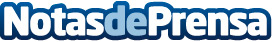 La plataforma virtual de fitness CYBEROBICS invita a entrenar en casa de forma gratuitaMcFIT y su marca asociada CYBEROBICS -pertenecientes a la empresa líder europea en fitness y estilo de vida RSG Group GmbH- han decidido ofrecer gratuitamente todos los cursos virtuales de fitness de la aplicación CYBEROBICS a todas aquellas personas que quieran continuar practicando deporte en casa hasta que los gimnasios vuelvan a estar operativosDatos de contacto:Patricia 914569090Nota de prensa publicada en: https://www.notasdeprensa.es/la-plataforma-virtual-de-fitness-cyberobics Categorias: Nacional Sociedad Entretenimiento E-Commerce Otros deportes Fitness Cursos http://www.notasdeprensa.es